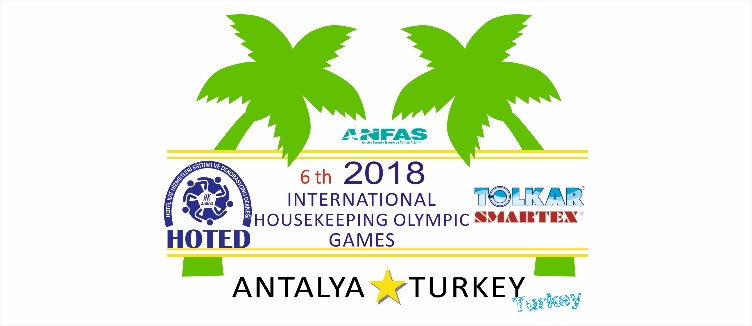 HOTED ALANYA 6.HOUSEKEEPİNG OLİMPİYATLARI 2018 YARIŞMALARIN                                 PUANLAMA KRİTERLERİ.HOTED ALANYA 6.HOUSEKEEPİNG OLİMPİYATLARI 2018 YARIŞMALARIN                                 PUANLAMA KRİTERLERİ.HOTED ALANYA 6.HOUSEKEEPİNG OLİMPİYATLARI 2018 YARIŞMALARIN                                 PUANLAMA KRİTERLERİ.HOTED ALANYA 6.HOUSEKEEPİNG OLİMPİYATLARI 2018 YARIŞMALARIN                                 PUANLAMA KRİTERLERİ.HOTED ALANYA 6.HOUSEKEEPİNG OLİMPİYATLARI 2018 YARIŞMALARIN                                 PUANLAMA KRİTERLERİ.Değerli yarışmacılarımız aşağıda belirtilen 6 oyundan oluşan 6.Hoted Alanya Housekeeping olimpiyatları yarışma puanlamasını                                                               Jüri üyelerimiz 100 üzerinden 5 puan ve katları şeklinde vererek değerlendireceklerdir.Değerli yarışmacılarımız aşağıda belirtilen 6 oyundan oluşan 6.Hoted Alanya Housekeeping olimpiyatları yarışma puanlamasını                                                               Jüri üyelerimiz 100 üzerinden 5 puan ve katları şeklinde vererek değerlendireceklerdir.Değerli yarışmacılarımız aşağıda belirtilen 6 oyundan oluşan 6.Hoted Alanya Housekeeping olimpiyatları yarışma puanlamasını                                                               Jüri üyelerimiz 100 üzerinden 5 puan ve katları şeklinde vererek değerlendireceklerdir.Değerli yarışmacılarımız aşağıda belirtilen 6 oyundan oluşan 6.Hoted Alanya Housekeeping olimpiyatları yarışma puanlamasını                                                               Jüri üyelerimiz 100 üzerinden 5 puan ve katları şeklinde vererek değerlendireceklerdir.Değerli yarışmacılarımız aşağıda belirtilen 6 oyundan oluşan 6.Hoted Alanya Housekeeping olimpiyatları yarışma puanlamasını                                                               Jüri üyelerimiz 100 üzerinden 5 puan ve katları şeklinde vererek değerlendireceklerdir.Değerli yarışmacılarımız aşağıda belirtilen 6 oyundan oluşan 6.Hoted Alanya Housekeeping olimpiyatları yarışma puanlamasını                                                               Jüri üyelerimiz 100 üzerinden 5 puan ve katları şeklinde vererek değerlendireceklerdir.Değerli yarışmacılarımız aşağıda belirtilen 6 oyundan oluşan 6.Hoted Alanya Housekeeping olimpiyatları yarışma puanlamasını                                                               Jüri üyelerimiz 100 üzerinden 5 puan ve katları şeklinde vererek değerlendireceklerdir.Değerli yarışmacılarımız aşağıda belirtilen 6 oyundan oluşan 6.Hoted Alanya Housekeeping olimpiyatları yarışma puanlamasını                                                               Jüri üyelerimiz 100 üzerinden 5 puan ve katları şeklinde vererek değerlendireceklerdir.Değerli yarışmacılarımız aşağıda belirtilen 6 oyundan oluşan 6.Hoted Alanya Housekeeping olimpiyatları yarışma puanlamasını                                                               Jüri üyelerimiz 100 üzerinden 5 puan ve katları şeklinde vererek değerlendireceklerdir.Değerli yarışmacılarımız aşağıda belirtilen 6 oyundan oluşan 6.Hoted Alanya Housekeeping olimpiyatları yarışma puanlamasını                                                               Jüri üyelerimiz 100 üzerinden 5 puan ve katları şeklinde vererek değerlendireceklerdir.Değerli yarışmacılarımız aşağıda belirtilen 6 oyundan oluşan 6.Hoted Alanya Housekeeping olimpiyatları yarışma puanlamasını                                                               Jüri üyelerimiz 100 üzerinden 5 puan ve katları şeklinde vererek değerlendireceklerdir.Değerli yarışmacılarımız aşağıda belirtilen 6 oyundan oluşan 6.Hoted Alanya Housekeeping olimpiyatları yarışma puanlamasını                                                               Jüri üyelerimiz 100 üzerinden 5 puan ve katları şeklinde vererek değerlendireceklerdir.Değerli yarışmacılarımız aşağıda belirtilen 6 oyundan oluşan 6.Hoted Alanya Housekeeping olimpiyatları yarışma puanlamasını                                                               Jüri üyelerimiz 100 üzerinden 5 puan ve katları şeklinde vererek değerlendireceklerdir.Değerli yarışmacılarımız aşağıda belirtilen 6 oyundan oluşan 6.Hoted Alanya Housekeeping olimpiyatları yarışma puanlamasını                                                               Jüri üyelerimiz 100 üzerinden 5 puan ve katları şeklinde vererek değerlendireceklerdir.Değerli yarışmacılarımız aşağıda belirtilen 6 oyundan oluşan 6.Hoted Alanya Housekeeping olimpiyatları yarışma puanlamasını                                                               Jüri üyelerimiz 100 üzerinden 5 puan ve katları şeklinde vererek değerlendireceklerdir.Değerli yarışmacılarımız aşağıda belirtilen 6 oyundan oluşan 6.Hoted Alanya Housekeeping olimpiyatları yarışma puanlamasını                                                               Jüri üyelerimiz 100 üzerinden 5 puan ve katları şeklinde vererek değerlendireceklerdir.Değerli yarışmacılarımız aşağıda belirtilen 6 oyundan oluşan 6.Hoted Alanya Housekeeping olimpiyatları yarışma puanlamasını                                                               Jüri üyelerimiz 100 üzerinden 5 puan ve katları şeklinde vererek değerlendireceklerdir.Değerli yarışmacılarımız aşağıda belirtilen 6 oyundan oluşan 6.Hoted Alanya Housekeeping olimpiyatları yarışma puanlamasını                                                               Jüri üyelerimiz 100 üzerinden 5 puan ve katları şeklinde vererek değerlendireceklerdir.YARIŞMALAROYUNCU SAYISIOYUNCU SAYISIOYUN SÜRESİOYUN SÜRESİKRİTERLERYARIŞMALAROYUNCU SAYISIOYUNCU SAYISIOYUN SÜRESİOYUN SÜRESİKRİTERLERYARIŞMALAROYUNCU SAYISIOYUNCU SAYISIOYUN SÜRESİOYUN SÜRESİKRİTERLER1.STANDARTLARA UYGUN YATAK YAPMA  YARIŞMASI 5kişi3dk*kılık kıyafetin düzgün, temiz ve uyumlu olması gerekiyor, hazır bulunan tekstiller yere bırakılmayacak alez kontrol edilecek- çarşaf serimi yatak kenar kısımlar  paket yada zarf şeklinde düz ve gergin olacak-yastık kılıfları geçirilirken üniforma ve çeneye değdirilmeden takılacak-nevresim yorgana geçirildikten sonra yastıkların altına gelmeyecek ve yorgan paket sistemi olacak, düz ve gergin olacak.2.TOWEL ORİGAMİ   5kişi10dk*kılık kıyafetin düzgün, temiz ve uyumlu olması gerekiyor, Yapılmak istenen konsept, figür ve meste aslına uygun ve benzerliği önem arz etmektedir-kullanılan malzemelerin hijyen kurallarına uyması gerekmekte-3.E.SÜPÜRKE İLE HIZLI SÜPÜRME YARIŞMASI1kişi3dk*kılık kıyafetin düzgün, temiz ve uyumlu olması gerekiyor-E.süpürke kontrolünün yapılması, süpürge yaparken kablonun dolaşık olmaması gerekiyor,süpürke yaparken süpürülen nesnelerin dışarıya taşmaması ve ikinci kez geriye dönülmeden süpürülmesi gerekiyor,4.HIZLI MOPLA SÜPÜRME 1kişi3dk*kılık kıyafetin düzgün, temiz ve uyumlu olması gerekiyor-aparat ve mop bezinin kullanıma temiz ve uygun olması ,mop yaparken sağ ve sol dönüşlerde sekiz şeklinde nesneleri dağıtmadan kendine doğru toplamasına ve tek seferde moplanmasına dikkat edilmeli,5.BASKET ATMA  PUANLAMA SİSTEMİ =(20-19:100 )   (18-17:90)     (16-15:80 )     (14-13:70 )       ( 12-11:60 )                 (10-9:50 )       (8-7:40 )            (6-5:30 )                               (4-3:20 )         ( 2-1:10 )            (0:0) puan.1kişi3dk*kılık kıyafetin düzgün, temiz ve uyumlu olması gerekiyor -belirlenen çizginin önüne geçilmeden karşı taraftaki kendisine belirlenen kovanın içeresine atacağı basket sayısı önemlidir.6.MUMYA 1kişi4dk*kılık kıyafetin düzgün, temiz ve uyumlu olması gerekiyor-kendilerine verilen belirli sayıdaki kağıları kullanarak ayaklardan başlayarak koparmadan, açıklık bırakmadan mumya işlemini tamamlaması gerekiyor. Ayrıca mumyaya uygun hijyenik kurallara uygun aksesuarlar kullanılarak benzerlik sağlanması gerekiyor.TOPLAM OYUN/ DAKİKA6 oyun6 oyun26dk